ПАМЯТКА ПРОВЕДЕНИЯ ИТОГОВОГО СОЧИНЕНИЯ (ИЗЛОЖЕНИЯ) (ИС-11)I. ЗА ДЕНЬ ДО ПРОВЕДЕНИЯ ИС-11.Руководитель общеобразовательной организации (ОО) должен:провести проверку готовности образовательной организации к проведению итогового сочинения (изложения) (далее – ИС-11);проверить наличие часов, находящихся в поле зрения участников, в каждом кабинете, с проведением проверки их работоспособности;проверить наличие аудитории для хранения личных вещей участников ИС-11;подготовить листы бумаги для черновиков на каждого участника ИС-11; (минимальное количество – два листа), а также дополнительные листы бумаги для черновиков;подготовить в необходимом количестве инструкции для участников ИС-11, зачитываемые членом комиссии по проведению ИС в учебном кабинете перед началом проведения (одна инструкция на один учебный кабинет);подготовить инструкции для участников ИС-11 (на каждого участника);обеспечить печать отчетных форм для проведения ИС-11, переданных из РЦОИ на электронном носителе;определить необходимое количество учебных кабинетов в образовательной организации для проведения итогового сочинения (изложения) и распределение между ними участников ИС-11 в произвольном порядке (форма ИС-04 «Список участников итогового сочинения (изложения) в ОО (месте проведения)»);организовать обеспечение участников итогового сочинения орфографическими словарями, участников итогового изложения – орфографическими и толковыми словарями.II. В ДЕНЬ ПРОВЕДЕНИЯ ИС-11.1.Вход участников ИС-11 в образовательную организацию – с 09.00.2.Получить темы ИС-11 на федеральных Интернет-ресурсах – в 09.45.3.Выдача членам комиссии темы сочинения (темы сочинения могут быть распечатаны на каждого участника или размещены на доске (информационном стенде), тексты для изложения                – с 09.454.Начало ИС- 11 – в 10.00.5.Продолжительность написания ИС составляет 3 часа 55 минут (235 минут).6.В день проведения ИС-11 член комиссии по проведению итогового сочинения (изложения) должен обеспечить организованный вход участников ИС-11 в учебный кабинет. Участники рассаживаются за рабочие столы в произвольном порядке (по одному человеку за рабочий стол).7.Первая часть инструктажа участников включает в себя информирование участников о Порядке проведения ИС-11 и проводится до 10.00. 8.Вторая часть инструктажа начинается не ранее 10.00. 9.Член комиссии по проведению ИС должен дать указание участникам ИС-11 приступить к заполнению регистрационных полей бланков ИС-11, указать номер темы итогового сочинения (текста для изложения).10.Важно! В бланк записи участники ИС-11 переписывают название выбранной ими темы сочинения (текста для изложения).11.На рабочем столе участника, помимо бланков, листов бумаги для черновиков находятся:ручка (гелевая или капиллярная с чернилами черного цвета);документ, удостоверяющий личность;орфографический словарь (для участников изложения – орфографический и толковый словари);инструкции для участников итогового сочинения (изложения);специальные технические средства (для участников с ОВЗ, детей-инвалидов, инвалидов);12.Все бланки ИС-11 заполняются гелевыми или капиллярными ручками с чернилами черного цвета. Участник должен изображать каждую цифру и букву во всех заполняемых полях бланка регистрации и верхней части бланка записи, тщательно копируя образец ее написания из строки с образцами написания символов, расположенной в верхней части бланка регистрации. Каждое поле в бланках заполняется, начиная с первой позиции (в том числе и поля для занесения фамилии, имени и отчества участника). Если участник не имеет информации для заполнения какого-то конкретного поля, он должен оставить это поле пустым (не делать прочерков).13.За 30 минут и за 5 минут до окончания члены комиссии сообщают участникам о скором завершении написания итогового сочинения (изложения) и о необходимости перенести написанные сочинения (изложения) из листов бумаги для черновиков в бланки записи.УЧАСТНИКАМ ИС-11 КАТЕГОРИЧЕСКИ ЗАПРЕЩАЕТСЯ: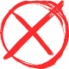 делать в полях бланков, вне полей бланков какие-либо записи и пометки, не относящиеся к содержанию полей бланков;использовать для заполнения бланков цветные ручки вместо гелевой или капиллярной ручки с чернилами черного цвета;использовать карандаш (даже для черновых записей на бланках);использовать средства для исправления внесенной в бланки информации («ластик», корректирующую жидкость и др.);иметь при себе средства связи, справочные материалы, письменные заметки и иные средства хранения и передачи информации;иметь при себе собственные орфографические и (или) толковые словари;пользоваться текстами литературного материала (художественные произведения, дневники, мемуары, публицистика, другие литературные источники).III. ПО ОКОНЧАНИИ ИС-11.Члены комиссии по проведению ИС-11 в аудитории проведения должны:по истечении установленного времени завершения ИС-11 объявить об окончании выполнении ИС-11 и собрать у участников бланки регистрации, бланки записи (дополнительные бланки записи), листы бумаги для черновиков;ставить «Z» на полях бланков записи, оставшихся незаполненными, а также в выданных дополнительных бланках записи;в бланках регистрации ИС-11 заполнить поле «Количество бланков записи». В указанное поле вписывается то количество бланков записи, включая дополнительные бланки записи, которые были использованы участниками;заполнить соответствующие отчетные формы. В свою очередь, участник проверяет данные, внесенные в форму ИС-05 «Ведомость проведения итогового сочинения (изложения) в учебном кабинете ОО», подтверждая их личной подписью;собранные бланки регистрации, бланки записи, листы бумаги для черновиков, а также отчетные формы для проведения ИС-11 передать руководителю образовательной организации.Руководитель общеобразовательной организации (ОО) должен:принять у членов комиссии по проведению ИС-11 бланки регистрации, бланки записи (дополнительные бланки записи), листы бумаги для черновиков, а также отчетные формы для проведения ИС-11;передать техническому специалисту оригиналы бланков регистрации и бланков записи (дополнительных бланков записи) участников ИС-11 для осуществления копирования;передать копии бланков на проверку и копии бланков регистрации для внесения результатов проверки экспертам комиссии ОО;проверить и оценить ИС-11 в соответствии с критериями оценивания в установленные сроки;внести результаты проверки по критериям оценивания и оценки («зачет»/«незачет») из копий бланков регистрации в оригиналы бланков регистрации участников;хранить копии бланков участников не менее одного месяца с момента проведения ИС-11;доставить оригиналы бланков участников ИС-11, с внесенными в них результатами проверки по критериям оценивания и оценки («зачет»/«незачет») в управление образования в срок до 16ч.00м. 16.04.2021г., для дальнейшей доставки материалов ИС-11 в РЦОИ и последующей их обработки. Адрес места нахождения РЦОИ: ГБОУ ДПО «ДИРО», г.Махачкала, ул. Магомедтагирова (Казбекова), 159, 4 этаж.ВНИМАНИЕ! ЗАПРЕЩАЕТСЯ проверка оригиналов бланков участников ИС-11.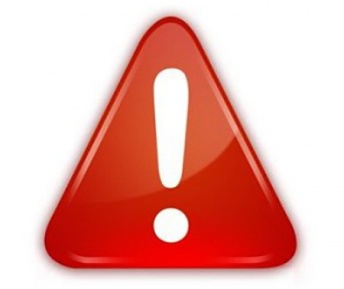 ЗАПРЕЩАЕТСЯ использование синей пасты ответственным за перенос критериев оценивания при заполнении соответствующих полей бланков регистрации.